Pierce College Fort Steilacoom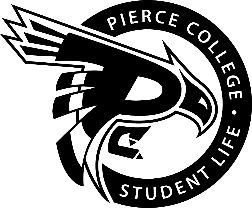 General Assembly AgendaLocation: Zoom Date: June 1, 2020Time: 2:00 p.m. – 3:00 p.m.Agenda Details:Call to Order:Pledge of Allegiance:Roll Call:Establishment of Quorum:Changes to the Agenda:Approval of Minutes: Approval of the minutes from the May 18th General Assembly meeting.Reports:President’s ReportJessica EdmondsVice President’s ReportJaein ChoAdministrative SenatorJas ChahalLegislative senatorClubs & Organizations Senator:William WassonEngagement Senator:Han DuongStudent & Cultural Affairs Senator:RAYAActivities Board:Dennis JohnsonOld Business:New Business:Action Item 1920-060: To provide $500 to the Service Learning Department for the purchase of non-perishable grocery items to keep the food pantry stocked and ensure the grocery bag distribution continues.Action Item 1920-061: To provide $7128 to the Pierce College Library for the purchase of Chromebook stations, chargers and carts to ensure students continue to have reliable access to technology. Open Forum:Announcements:The next SG General Assembly is on June 15, 2020.Adjournment: